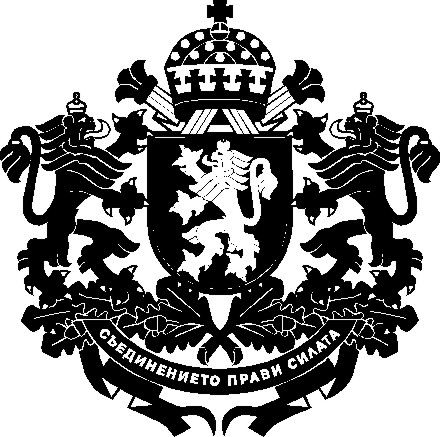 РЕПУБЛИКА БЪЛГАРИЯЗаместник-министър на земеделието и храните……………………………………………………………………………… г.ДОКЛАДот Александър Йоцев – заместник-министър на земеделието и храните Относно: Проект на Наредба за условията и реда за вземане на проби и лабораторно изпитване на храниуважаемИ госпоДИН МИНИСТЪР,На основание чл. 50, ал. 3 от Закона за управление на агрохранителната верига внасям за одобряване проект на Наредба за условията и реда за вземане на проби и лабораторно изпитване на храни.Причини, които налагат приемането на актаПрез м. октомври 2020 г. министърът на земеделието, храните и горите, на основание чл. 50, ал. 3 от Закона за управление на агрохранителната верига (ЗУАХВ), издаде Наредба № 7 от 2020 г. за условията и реда за вземане на проби и лабораторно изпитване на храни (обн., ДВ, бр. 89 от 2020 г.)(Наредба № 7 от 
2020 г.).След обнародването на Наредба № 7 от 2020 г., в процеса на нейното прилагане, беше установено, че значителна част от текстовете се нуждаят от прецизиране и допълване, отчитайки спецификата в страната ни при вземането на проби и лабораторно изпитване на храни при извършване на официален контрол, в обектите за производство, преработка и дистрибуция с храни и на одобрените гранични контролни пунктове (ГКП). Също така беше идентифицирана необходимост от усъвършенстване на определени разпоредби, с цел съобразяване с пряко приложимото право на Европейския съюз и в частност Делегиран регламент (ЕС) 2019/2123 на Комисията от 10 октомври 2019 година за допълнение на Регламент (ЕС) 2017/625 на Европейския парламент и на Съвета по отношение на случаите и условията, при които проверките за идентичност и физическите проверки на някои стоки може да се извършват на контролни пунктове, а проверките на документи може да се извършват на разстояние от граничните контролни пунктове (ОВ L 321 от 12.12.2019 г.).В тази връзка със Заповед № РД09-1033/14.09.2022 г. на министъра на земеделието за изменение и допълнение на Заповед № РД 09-479/22.06.2020 г., в работната група за изготвяне на подзаконовата нормативна уредба по Закона за храните и ЗУАХВ, бяха включени допълнително представители от Министерство на земеделието и храните, Българската агенция по безопасност на храните (БАБХ) и Централната лаборатория по ветеринарно-санитарна експертиза и екология към БАБХ, със задача да изготвят проект на Наредба за изменение и допълнение на Наредба № 7 от 2020г. за условията и реда за вземане на проби и лабораторно изпитване на храни.В процеса на изготвянето на проекта на нормативния акт, от работната група беше установено, че се налага значително преструктуриране на съществуващата Наредба № 7 от 2020 г. и поради големия обем промени (допълнения), които трябва да се направят в нея, следва да се изготви проект на нова наредба, а не на наредба за изменение и допълнение на Наредба № 7 от 2020 г. Новата наредба следва да отмени сега действащата Наредба № 7 от 2020 г. за условията и реда за вземане на проби и лабораторно изпитване на храни.Съществено обстоятелство, което следва да бъде отразено в проекта на нормативния акт е, че наредбата не се прилага за вземането на проби и лабораторно изпитване на храни, в случаите когато това е уредено в регламенти и решения на Европейския съюз или е уредено в подзаконови нормативни актове по прилагането на Закона за храните и Закона за управление на агрохранителната верига.Действащата Наредба № 7 от 2020 г. определя общите изисквания за вземане на проби и лабораторно изпитване на храни, като създава и необходимите условия за прилагане изискванията на чл. 35, параграф 1 от Регламент (ЕС) 2017/625 относно правото на бизнес оператора да поиска изготвянето на второ експертно становище.Междувременно беше публикувано Известие на Комисията относно прилагането на Регламент (ЕС) 2017/625, в което са представени разясненията на Европейската комисия по отношение на второ експертно становище (чл. 35 от Регламент (ЕС) 2017/625). Това наложи в проекта на наредба да бъдат прецизирани текстовете по отношение процедурата по издаване на второ експертно становище, която ще се прилага в Република България, като бъдат взети предвид насоките на ЕК.Друга идентифицирана причина за изменение и допълнение на нормативния акт е свързана с обстоятелството, че съществуващата Наредба № 2 от 2015 г. за максимално допустимите количества на остатъци от пестициди във или върху храни (обн., ДВ, бр. 9 от 2015 г.) (Наредба № 2 от 2015 г.) следва да бъде съобразена с настъпилите промени в правото на Европейския съюз и националната нормативна уредба в областта на храните. Тази наредба транспонира изискванията на Директива 2002/63/ЕО на Комисията от 11 юли 2002 г. за определяне на методи на Общността за вземане на проби за официалния контрол на остатъци от пестициди във и върху продукти от растителен и животински произход и за отмяна на Директива 79/700/ЕИО (OB, Специално българско издание: Глава 3, Том 43 (Директива 2002/63/ЕО).Наредба № 2 от 2015 г. е издадена от министъра на здравеопазването на основание чл. 5, ал. 1 от отменения Закон за храните от 1999 г. и към момента е с отпаднало правно основание. Съгласно чл. 1 с наредбата се уреждат:1. максимално допустимите количества (МДК) на остатъци от пестициди във или върху храни;2. условията и редът за вземане на проби, прилагани при провеждането на официалния контрол върху съдържанието на остатъци от пестициди в или върху храни от растителен и животински произход.Максимално допустимите количества на остатъци от пестициди в или върху храни се определят в правото на Европейския съюз с Регламент (ЕО) № 396/2005. Както е известно, правото на Европейския съюз под формата на регламенти, е задължително в своята цялост, прилага се пряко във всички държави-членки и има приоритет над националната нормативна уредба. Предвид посоченото, съществуващите изисквания в наредбата, които се отнасят за максимално допустимите количества на остатъци от пестициди в или върху храни, не следва да се уреждат в националната нормативна уредба и е необходимо да бъдат отменени.От друга страна, условията и редът за вземане на проби, прилагани при провеждането на официалния контрол върху съдържанието на остатъци от пестициди в или върху храни от растителен и животински произход, установени на европейско ниво с Директива 2002/63/ЕО, са въведени в националната нормативна уредба със съществуващата Наредба № 2 от 2015 г.Предвид посоченото, разпоредбите на наредбата, които транспонират изискванията на Директива 2002/63/ЕО, следва да бъдат запазени.В сега действащия Закон за храните няма предвидено правно основание за издаване на самостоятелна наредба, с която да се определят условията и редът за вземане на проби, прилагани при провеждането на официалния контрол върху съдържанието на остатъци от пестициди в или върху храни от растителен и животински произход.Във връзка с гореизложеното се налага разпоредбите на Наредба № 2 от 2015 г., които транспонират изискванията на Директива 2002/63/ЕО, след съответна актуализация и прецизиране, да бъдат включени в проекта на нова наредба. Съществуващата Наредба № 2 от 2015 г. за максимално допустимите количества на остатъци от пестициди в или върху храни следва да бъде отменена от министъра на здравеопазването след приемането на настоящата наредба.Беше установена също така и друга причина за допълване на нормативния акт, която е свързана с факта, че съществуващата Наредба № 48 от 2003 г. за реда и начините за вземане на проби и използваните методи за анализ на пчелния мед (обн., ДВ, бр. 103 от 2003 г.) (Наредба № 48 от 2003 г.), видно от § 3 от преходните и заключителните ѝ разпоредби, е издадена на основание § 5 от заключителните разпоредби на Закон за ветеринарномедицинската дейност от 1999 г., отменен през 2006 г. с изключение на чл. 35, т. 4 и чл. 70, които са отменени през 2008 г.Предвид горепосоченото, е наложително да се предприемат необходимите действия за привеждане в съответствие с изискванията на националното законодателство, на подзаконовата нормативна уредба относно реда и начините за вземане на проби и методите за анализ на пчелния мед.С проекта на Наредба за условията и реда за вземане на проби и лабораторно изпитване на храни изрично се отменя Наредба № 48 от 2003 г. като в проекта на наредба са включени актуализирани и прецизирани разпоредби от нея. По този начин се премахват съществуващите правна неяснота и противоречия по отношение действащата нормативна уредба относно реда и начините за вземане на проби и методите за анализ на пчелния мед. С Наредба № 5 от 2020 г. за здравните изисквания към животните, от които се добиват храни (обн., ДВ, бр. 87 от 2020 г.), са въведени изискванията на Директива 2002/99/ЕО на Съвета от 16 декември 2002 г. за установяване на ветеринарно-санитарни правила, регулиращи производството, преработката, разпространението и пускането на пазара на продукти от животински произход за консумация от човека (OB, специално българско издание: Глава 03, том 46)(Директива 2002/99/ЕО). Директива 2002/99/ЕО е отменена с Регламент (ЕС) 2016/429 на Европейския парламент и на Съвета от 9 март 2016 г. за заразните болести по животните и за изменение и отмяна на определени актове в областта на здравеопазването на животните (OB L 84 от 31.3.2016 г). Директивата беше в сила до 20.04.2021 г. В тази връзка със заключителните разпоредби на проекта на Наредба се отменя Наредба № 5 от 2020 г. за здравните изисквания към животните, от които се добиват храни.ЦелиС тази наредба се определят условията и редът за вземане на проби от храни, произведени в страната, Европейския съюз или с произход от трети държави, предназначени за пускане на пазара на Съюза, с изключение на натурални минерални, изворни и трапезни води, за извършване на лабораторни изпитвания за целите на официалния контрол.Наредбата определя условията и редът за вземане на проби, прилагани при провеждането на официалния контрол върху съдържанието на остатъчни вещества от пестициди във или върху храни от растителен и животински произход, посочени в приложение І на Регламент (ЕО) № 396/2005, както и условията и редът за вземане на проби и методите за анализ на пчелен мед.Очаквани резултати от прилагането на актаНаредбата създава условия за вземането на проби от храни както в обектите за производство, преработка и дистрибуция с храни, така и на одобрените ГКП, съгласно чл. 33, ал. 1 от ЗУАХВ и контролни пунктове (КП), съгласно Делегиран регламент (ЕС) 2019/2123 на Комисията от 10 октомври 2019 година за допълнение на Регламент (ЕС) 2017/625 на Европейския парламент и на Съвета по отношение на случаите и условията, при които проверките за идентичност и физическите проверки на някои стоки може да се извършват на контролни пунктове, а проверките на документи може да се извършват на разстояние от граничните контролни пунктове. С прилагането на наредбата ще се постигне уеднаквяване на условията и реда за вземане на проби за целите на официалния контрол. Прецизираните критерии за доставяне и приемане на пробите в лабораториите ще спомогне за недопускането на възможността за компрометирането им. Ще се уеднаквят правилата за изготвяне на протокол от изпитване и това ще улесни и унифицира лабораторната дейност.Наредбата дава възможност бизнес операторите да поискат извършването на второ експертно становище, като са описани конкретните документи и процедури за това. С прилагането на акта ще се сведе до минимум вероятността от получаването на неточни резултати от лабораториите и по този начин ще се осигури по-високо ниво на защита здравето на потребителите.С наредбата ще се запази и усъвършенства транспонирането на Директива 2002/63/ЕО.С наредбата ще се приведе в съответствие с изискванията на националното законодателство, съществуващата нормативна уредба относно реда и начините за вземане на проби и методите за анализ на пчелния мед. По този начин ще бъдат премахнати правната неяснота и несигурност по отношение условията и реда за вземане на проби и методи за анализа на пчелния мед.Анализ за съответствие с правото на Европейския съюзС тази наредба се запазва транспонирането в националната нормативна уредба на изискванията на Директива 2002/63/ЕО на Комисията от 11 юли 2002 година за определяне на методи на Общността за вземане на проби за официалния контрол на остатъци от пестициди във и върху продукти от растителен и животински произход и за отмяна на Директива 79/700/ЕИО. Във връзка с това е приложена таблица на съответствието с правото на Европейския съюз.Финансови и други средства, необходими за прилагането на новата уредбаЗа приемането на проекта на акт не са необходими допълнителни разходи/трансфери/други плащания по бюджета на Министерството на земеделието и храните. Предложеният проект не води до въздействие върху държавния бюджет и върху адресатите на наредбата.Информация за проведените обществени консултацииНа основание чл. 26, ал. 3 и 4 от Закона за нормативните актове проектът на доклад (мотиви) и проектът на наредба са публикувани за обществена консултация на интернет страницата на Министерството на земеделието и храните и на Портала за обществени консултации със срок за предложения и становища 30 дни.В изпълнение на чл. 26, ал. 5 от Закона за нормативните актове справката за постъпилите предложения и становища, заедно с обосновка за неприетите предложения, е публикувана на интернет страницата на Министерството на земеделието и храните и на Портала за обществени консултации.Проектът е съгласуван в съответствие с разпоредбите на Правилата за изготвяне и съгласуване на проекти на актове в системата на Министерството на земеделието, храните и горите. Направените целесъобразни бележки и предложения са отразени.УВАЖАЕМИ ГОСПОДИН МИНИСТЪР,Във връзка с гореизложеното и на основание чл. 50, ал. 3 от Закона за управление на агрохранителната верига, предлагам да одобрите предложения проект на Наредба за условията и реда за вземане на проби и лабораторно изпитване на храни.АЛЕКСАНДЪР ЙОЦЕВЗаместник-министър на земеделието и хранитеДОМИНИСТЪРА НА ЗЕМЕДЕЛИЕТО И ХРАНИТЕг-Н КИРИЛ ВЪТЕВ ОДОБРИЛ,МИНИСТЪР:КИРИЛ ВЪТЕВ Приложение:Проект на Наредба за условията и реда за вземане на проби и лабораторно изпитване на храни;Таблица на съответствието с правото на Европейския съюз;Справка за отразяване на постъпилите становища;Справка за отразяване на постъпилите предложения и становища от обществената консултация;Постъпили становища.